Liebes Jugi-Mitglied					                          August/September 2022Es freut uns, dass du dich für die Jugendriege Schenkon entschieden hast. Mit diesem Schreiben gehörst du nun offiziell zur Jugi und somit auch zum STV Schenkon. In diesem Jahr werden wir wieder viele tolle Sportstunden haben und nehmen auch dieses Jahr an Höhepunkten wie Jugitag und Spielturnier teil.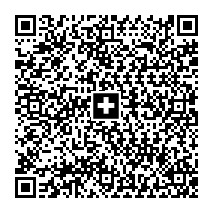 Bitte fülle die untenstehende Personalliste aus. Der Jahresbeitrag von Fr. 40.00 kannst du zusammen mit dem ausgefüllten Personalienblattes in der Jugi den Jugileitern abgeben oder die Anmeldung an jugi.stvschenkon@gmail.com senden und die            Fr. 40.00 auf das folgende Konto überweisen.IBAN: CH15 0077 8139 8005 2200 2 oder via QR-Code:_____________________________________________________________________________Personalienblatt Jugi Schenkon, Schuljahr 2022/2023Vorname:	___________________________________________________________Name:		___________________________________________________________Adresse:	___________________________________________________________Geburtstag:	___________________________________________________________Email:		___________________________________________________________Telefon:	___________________________________________________________Klasse:	___________________________________________________________                        Wir sind einverstanden, dass evtl. Fotos von unserem Sohn/Tochter auf der                            Website des STV Schenkon veröffentlicht werden dürfen.Wie komme ich in die Jugi (Fahrrad, Auto, zu Fuss, etc.)?Bei Fragen: Jugileiter Christoph Renggli, jugi.stvschenkon@gmail.com, 079 920 56 69